ПОСТАНОВЛЕНИЕ                                                                                         JОПот 04 апреля 2016 г._№ 16с. Новый БельтирНа основании  заявления  Тахановой Татьяны Сартаковны,  и в соответствии с Земельным кодексом РФ: №136-ФЗ от 25.10.2001 года администрация Бельтирского сельского поселения Кош-Агачского района постановляет:Обеспечить доступ к вновь образуемому земельному участку  04:10:000000:4:ЗУ1(1)-04:10:000000:4:ЗУ1(5), входящий в состав единого землепользования  с кадастровым номером 04:10:000000:4, через земельный участок с кадастровым номером 04:10:000000:24.Контроль по исполнению постановления оставляю за собой.Глава сельской администрации Бельтирского  сельского поселения                                                Таханов А.Л.РЕСПУБЛИКА АЛТАЙСЕЛЬСКАЯ  АДМИНИСТРАЦИЯБЕЛЬТИРСКОГО СЕЛЬСКОГО ПОСЕЛЕНИЯ649789, с.НовыйБельтирул.Центральная, 2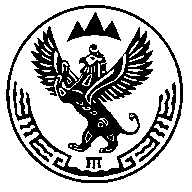 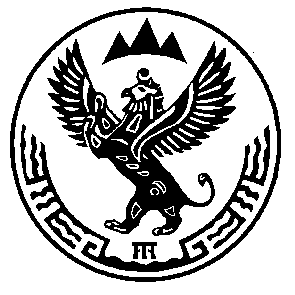 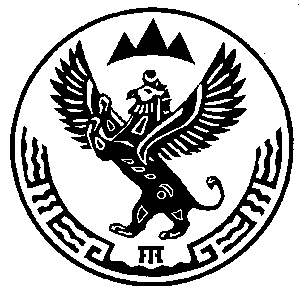 АЛТАЙ РЕСПУБЛИКАБЕЛТИР  JУРТТЫН АДМИНИСТРАЦИЯЗЫ649789, JаныБельтирj.Центральная ором, 2